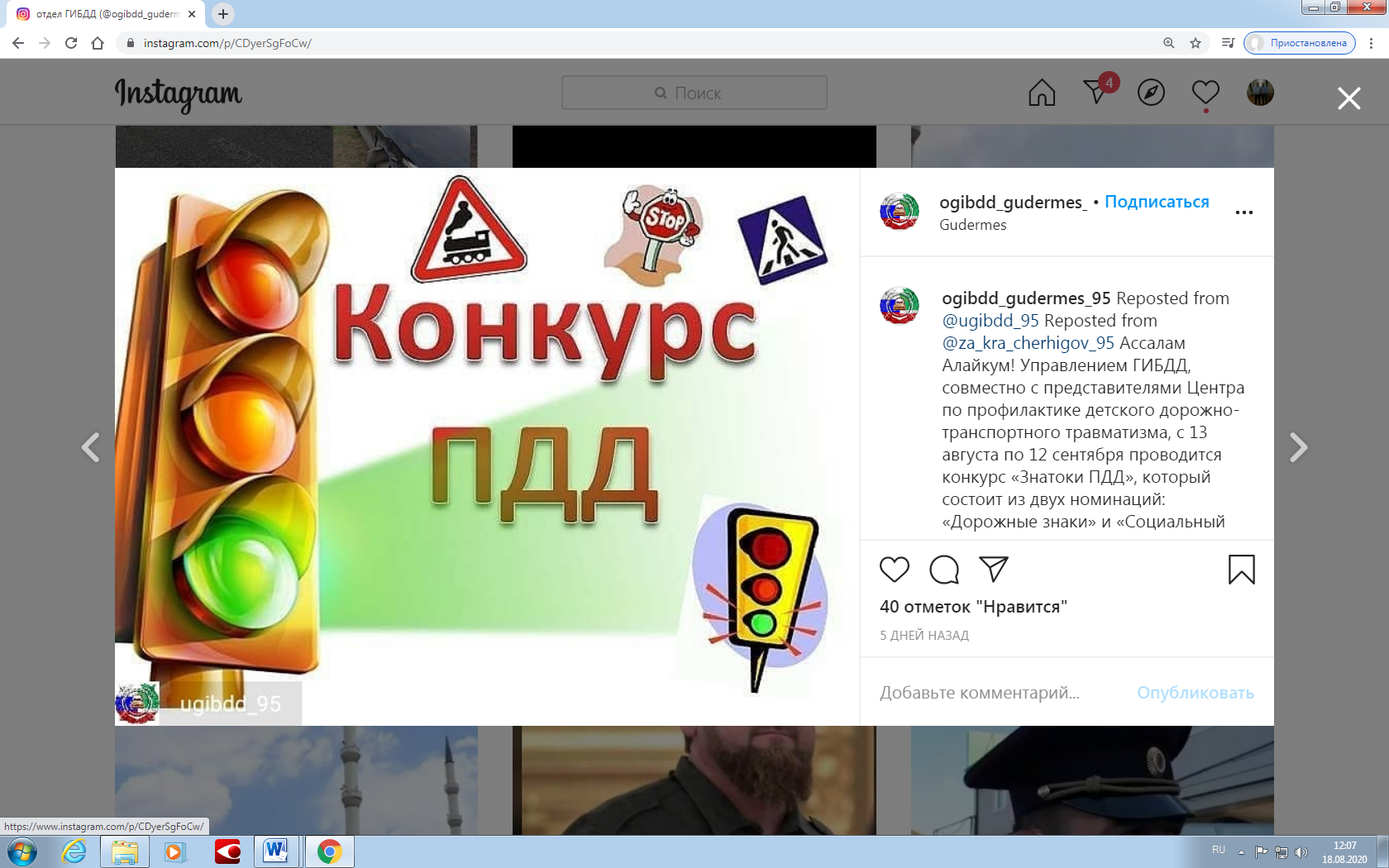 Управлением ГИБДД, совместно с представителями Центра по профилактике детского дорожно-транспортного травматизма, с 13 августа по 12 сентября проводится конкурс «Знатоки ПДД», который состоит из двух номинаций: «Дорожные знаки» и «Социальный ролик». Суть конкурса состоит в следующем:1) Номинация «Дорожные знаки» - участвуют дети от 5 до 10 лет, которые должны в стихотворной форме рассказать о знаках дорожного движения;2) Номинация «Социальный ролик» - участвуют дети от 10 до 15 лет, которые должны записать видеообращение с призывом к соблюдению правил дорожного движения, либо наглядно продемонстрировать умения и навыки безопасного поведения на дорогах.Материалы могут носить постановочный характер или быть сняты в реальном режиме дорожного движения, с соблюдением безопасности и в присутствии взрослых. После подведения итогов, 18 сентября 2020 года, в каждой из номинаций определяется I, II, и III место среди детей с максимальным количеством баллов. Победители получат грамоты и ценные призы. Мероприятие направлено на повышение уровня знаний, умений и навыков детей при участии в дорожном движении и предупреждение дорожно-транспортных происшествий с их участием. Заявки на участие в конкурсе и конкурсные работы необходимо направить на адрес электронной почты rc_pdd95@mail.ru. По всем интересующим вопросам, можно связаться по номеру 7 (929) 870-66-32. Дала т1аьхье беркате йойла!